National Network of Health Career Programs in Two-Year Colleges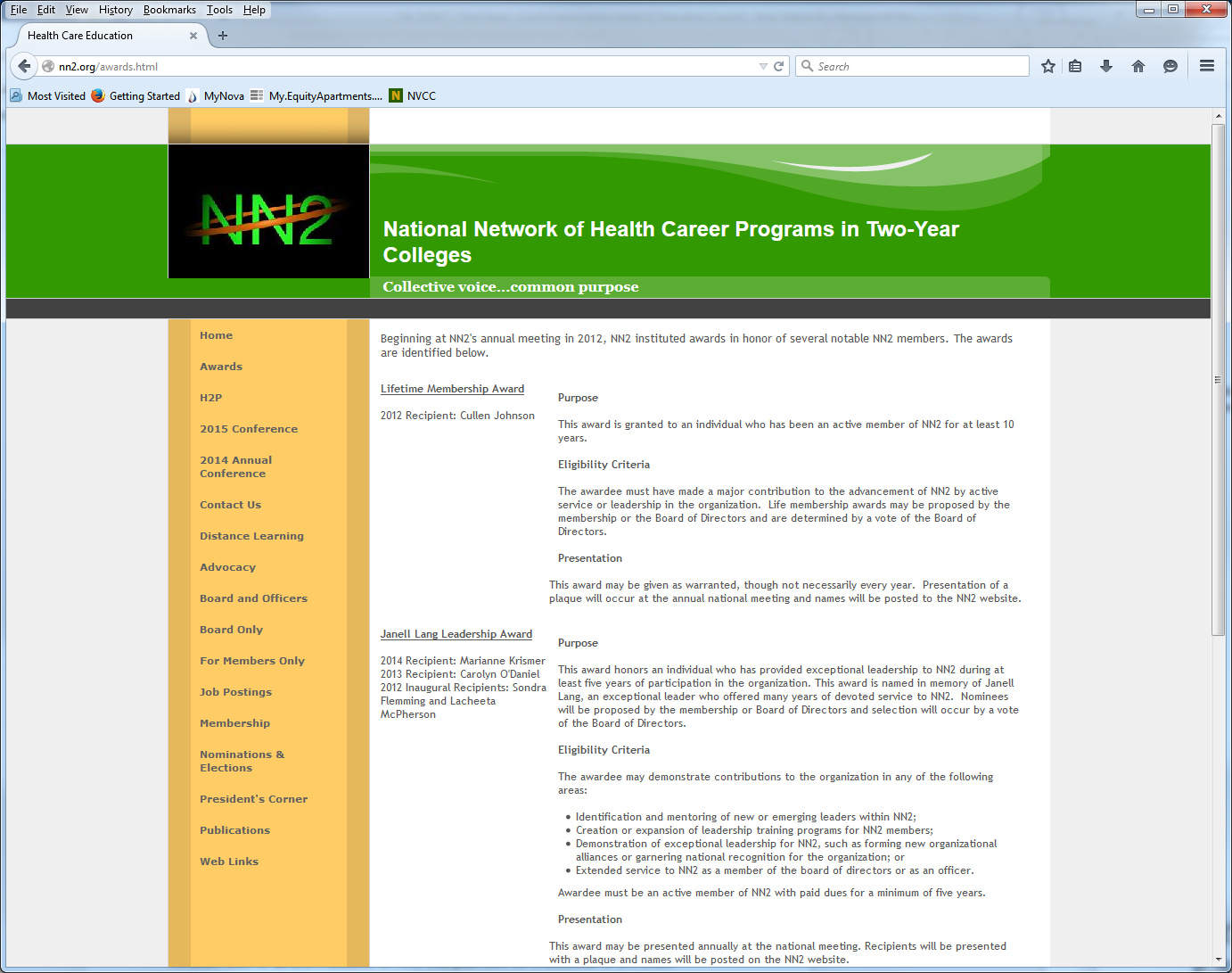 2020 NOMINATIONS
BIOGRAPHICAL INFORMATION(Limit to one page)NOMINATED FOR (Title of Position):  Candidate’s Name:  Candidate’s Employer:  Candidate’s Title:  Biographical Sketch: Education: Professional Experience: Reason for wanting to be a member of the NN2 Board and candidate’s recommended NN2 goals for 2020-2021:Email form as an attachment to Diane Neefe at neefediane@gmail.com by the published deadline.CONSENT TO 2020 NOMINATION National Network of Health Career ProgramsIn Two Year CollegesATTENTION: Nominations and Elections CommitteeContact: Diane NeefeE-mail form as an attachment to: neefediane@gmail.com Dear Nominations and Elections Committee,I accept the Nomination to run for an elected position either as an Officer or Board Member-at-Large for the National Network.  I have reviewed the job description of the position for which I have been nominated, and agree, if elected, to fulfill those job duties for the term.Name:	Address:		City:   		State: 		Zip:  Phone:		Fax:  		E-Mail:	Employer:  Title: 	Signature:  ____________________________________________________________________________061119 Consent to Nomination 2020